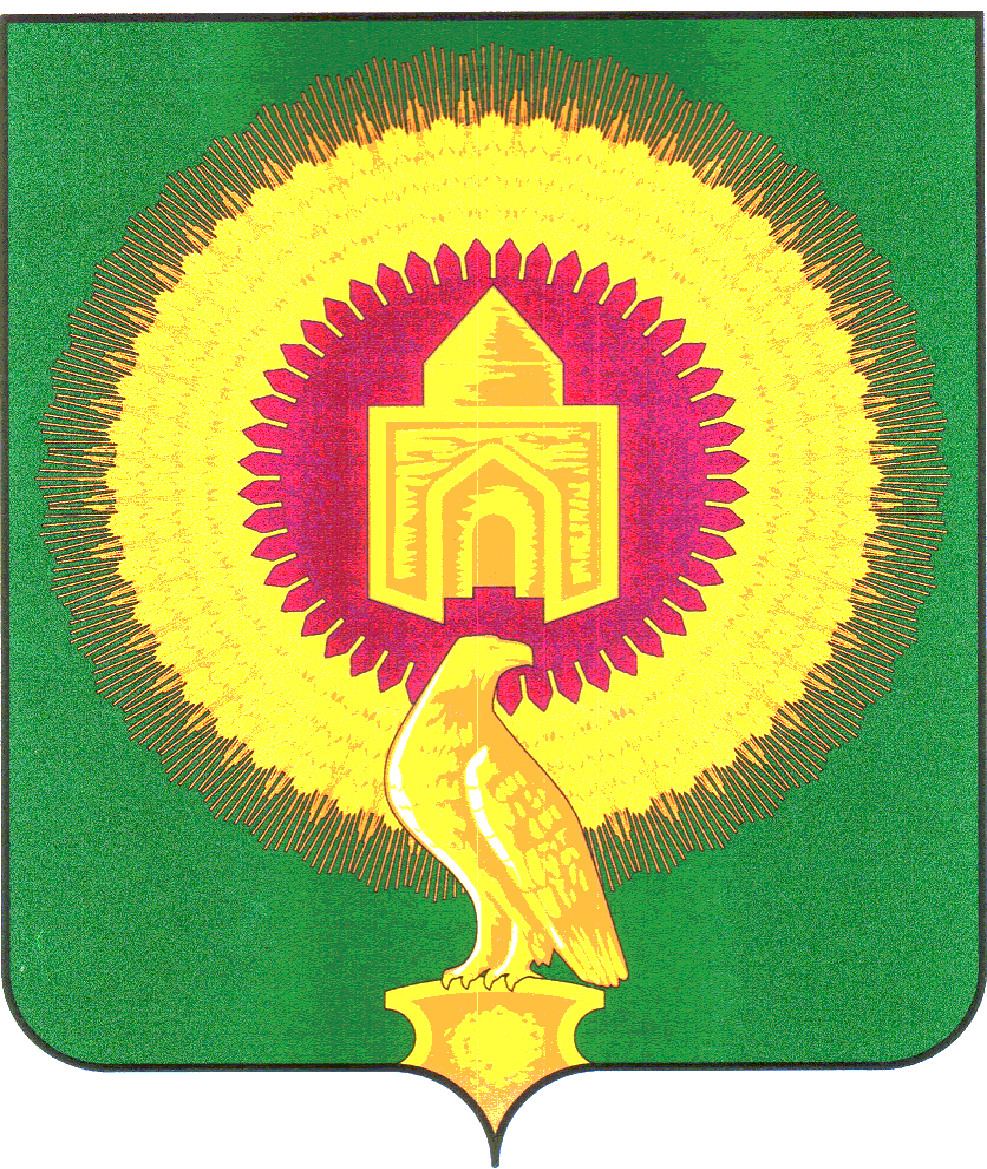 СОВЕТ  ДЕПУТАТОВНОВОУРАЛЬСКОГО СЕЛЬСКОГО ПОСЕЛЕНИЯВарненского муниципального районаЧелябинской областиРЕШЕНИЕот  12 января_2023 года          №04                                                               п. Новый УралО внесении изменений в Положениеоб оплате труда работников, занимающих должности, не отнесенные к должностям муниципальной службы Новоуральского сельского поселения Варненского муниципального района, и осуществляющих техническое обеспечение деятельности органов  местного самоуправления  Новоуральского сельского поселения Варненского муниципального района Челябинской области,утвержденное  решением Совета депутатов Новоуральского сельского поселенияВарненского муниципального районаЧелябинской области № 11 от 25.05.2022 г. В соответствии со ст.134 Трудового Кодекса Российской Федерации в целях обеспечения повышения уровня реального содержания заработной платы работников занимающих должности, не отнесенные к должностям муниципальной службы Новоуральского сельского поселения Варненского муниципального района Челябинской области  и осуществляющих техническое обеспечение деятельности органов  местного самоуправления Новоуральского сельского поселения  Варненского муниципального района  Челябинской области, Совет депутатов Новоуральского сельского поселения Варненского муниципального района Челябинской областиРЕШАЕТ:1. Внести в Положение об оплате труда работников, занимающих должности, не отнесенные к должностям муниципальной службы  Новоуральского сельского поселения Варненского муниципального района, и осуществляющих техническое обеспечение деятельности органов  местного самоуправления Новоуральского сельского поселения  Варненского муниципального района Челябинской области, утвержденное решением Совета депутатов № 11 от 24.05.2022 г. следующие изменения :добавить п.8 следующего содержания: п.8.  Индексация оплаты труда работников занимающих должности, не отнесенные к должностям муниципальной службы  Новоуральского сельского  поселения Варненского муниципального района  Челябинской области и осуществляющих техническое обеспечение деятельности органов  местного самоуправления Новоуральского сельского поселения   Варненского муниципального района проводится не реже 1 раза в год, в соответствии с законодательством Российской Федерации, Челябинской области и на основании решения Совета депутатов Новоуральского сельского поселения Варненского муниципального района Челябинской области       2.  Настоящее Решение  распространяет свое действие на правоотношения, возникшие с 1января 2023 года.        3. Настоящее Решение направить Главе Новоуральского сельского поселения для подписания и обнародования.Глава Новоуральского сельского поселения                                                                                                            Е.Н. ЯкимецПредседатель совета депутатовНовоуральского сельского поселения                                                                                И.А. Захарова